Regular Meeting MinutesMonday July 19th, 20211. Opening of the Meeting1.01 - Call to order and roll call - The meeting was called to order at 7:04pm by Mrs. Lisa CarsonPresent: Lisa Carson, Stephanie DaSilva, Anne Clancy, Joe Young, Sherri WellsAlso Present: Director Tim Prendergast, Elizabeth Attard, Louis F. Cainkar Ltd., Anna Wiszowaty, Baker Tilly, Rodney Cummings (public)1.02 - Approval of minutes of the May 17th, 2021 Regular Board MeetingMotion to approve the minutes of the May 17th, 2021 Regular Board Meeting. Motioned by: Mrs. Carson Seconded by: Mrs. DaSilva - Ayes: Mrs. DaSilva, Mrs. Carson, Mrs. Clancy, Mrs. Wells, Mrs. Romano, Mr. Young1.03 - Approval of minutes of the June 21st, 2021 Regular Board MeetingMotion to approve the minutes of the June 21st, 2021 Special Board Meeting. Motioned by: Mrs. Carson Seconded by: Mrs. DaSilva - Ayes: Mrs. DaSilva, Mrs. Carson, Mrs. Clancy, Mrs. Wells, Mrs. Romano, Mr. Young1.04 - Public CommentNone2. Reports2.01 - Financial ReportMotion to approve the financial report for June 2021 as presented. Motioned by: Motioned by: Mrs. Carson Seconded by: Mrs. DaSilva - Ayes: Mrs. DaSilva, Mrs. Carson, Mrs. Clancy, Mrs. Wells, Mrs. Romano, Mr. Young2.02 - Attorney’s ReportOpen Meetings act and remote attendance likely to end the last week of July 20212.03 - President’s Report	No Report2.04 - Director’s ReportCirculation numbers are increasingKeeping an eye on Governor’s executive ordersFinance and strategic plan committees metServer should be installed in the next couple of weeks, which will help wi-fi issues3. Discussion	3.01 – Serving Our Public Ch. 10 & 11 Reading/Discussion3.02 – Building Updates DiscussionVOIP UpdateServer UpdateGrant Wrap-upStaff Turnover3.03 – Discussions on financesBudget submittedFinance Committee Discussion on creating reserves for building projectsFY21 Financial Audit is starting this week3.04 – Discussion Strategic Plan4. New Business4.01 – Approve/Deny Strategic Plan 2021-2025  Motion to approve the Strategic Plan 2021-2025 as presented. Motioned by: Motioned by: Mrs. Carson Seconded by: Mrs. DaSilva - Ayes: Mrs. DaSilva, Mrs. Carson, Mrs. Clancy, Mrs. Wells, Mrs. Romano, Mr. Young6. Adjournment- Next meeting Date-August 16, 2021 at 7:41pm5.02 - Adjournment of the MeetingMotion to adjourn the meeting at 7:41 pm. Motioned by: Motioned by: Mrs. Carson Seconded by: Mrs. DaSilva - Ayes: Mrs. DaSilva, Mrs. Carson, Mrs. Clancy, Mrs. Wells, Mrs. Romano, Mr. YoungMeeting Adjourned at 7:41pmMinutes prepared by: Joseph Young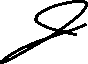 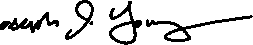 